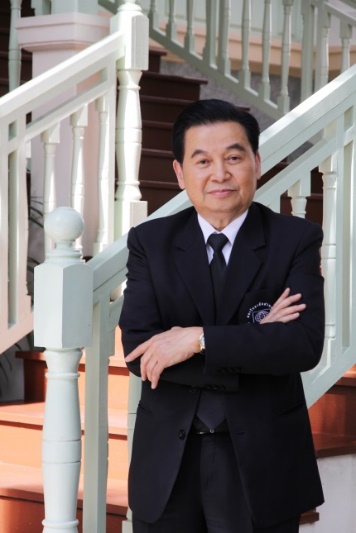 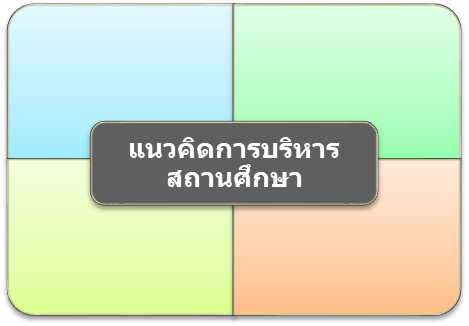 F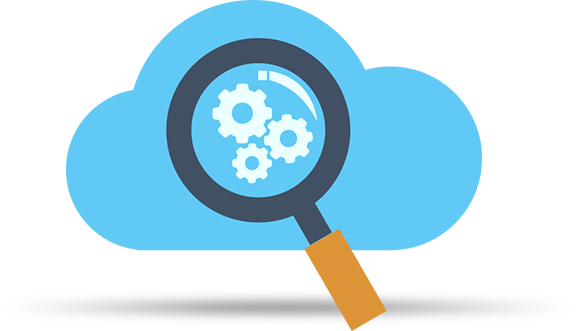 